   台北市不動產仲介經紀商業同業公會 函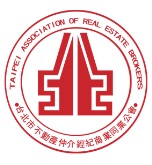                                                 公會地址：110台北市信義區基隆路1段111號8F-1                                                公會網址：http://www.taipeihouse.org.tw/                                                電子郵址：taipei.house@msa.hinet.net                                                聯絡電話：2766-0022傳真：2760-2255         受文者：各會員公司 發文日期：中華民國108年2月19日發文字號：北市房仲雄字第108024號速別：普通件密等及解密條件或保密期限：附件： 主旨：全聯會來函有關臺南市不動產仲介經紀商業同業公會舉報詐騙案件，轉發會員公司，請 查照。說明：依據中華民國不動產仲介經紀商業同業公會全國聯合會108年2月14日房仲全聯雄字第108035號函辦理。全聯會函文詳如附件。正本：各會員公司副本：中華民國不動產仲介經紀商業同業公會全國聯合會　函                                                    地址：100台北市中正區北平東路20號7樓                                                    電話：（02）2327-8255                                                    傳真：（02）2327-8227受文者：各會員公會發文日期：中華民國108年2月14日發文字號：房仲全聯雄字第108035號 速別：普通件密等及解密條件或保密期限：附件：如說明主  旨：轉知臺南市不動產仲介經紀商業同業公會會員公司舉報詐騙案件，敬請　轉知轄下會員知悉並請多加注意。說  明：全聯會日前收受台南市公會舉報詐騙案，稱該轄下仲介人員葉銘欽於臺南市某仲介公司任職(此人 50 年次，身高約 160 公分，腳有小兒麻痹)，以尋找友店配件方式，向買方收取斡旋金後即消失，目前已有三起受騙案件，現已向警方報案，為免各會員公司再度受騙造成損害，若發現此人至各會員公司配件時，請立即報案處理。轉知如上訊息，敬請各會員公會轄下會員多加注意。正本：各會員公會副本：